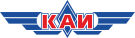 Казанский национальный исследовательский технический университет им. А.Н. Туполева – КАИ (КНИТУ-КАИ)Отдел развития брендаМОНИТОРИНГ СМИ ПО АНТИКОРРУПЦИИ20.08.21Российская газета:
В Крыму педагога вуза задержали за передачу взятки в 200 тысяч рублейhttps://rg.ru/2021/08/13/reg-ufo/v-krymu-pedagoga-vuza-zapodozrili-v-peredache-vziatki-200-tysiach-rublej.html13.08.21Сотрудники Управления экономической безопасности и противодействия коррупции МВД по Республике Крым задержали сотрудника одного из вузов Крыма. Он подозревается в посредничестве при передаче крупной взятки. Об этом сообщила пресс-служба СК России по Крыму и Севастополю.В отношении задержанного возбуждено уголовное дело по факту посредничества во взяточничестве в крупном размере. По данным следствия, преподаватель кафедры одного из крымских вузов рассказал жительнице крымской столицы, что за определенную сумму может помочь ей без экзаменов поступить на определенный факультет, чтобы получить степень магистра. При этом он вызвался стать посредником в передаче взятки вышестоящему сотруднику вуза.- Будучи введенной в заблуждение, девушка передала преподавателю вуза 200 тысяч рублей, - отметили в пресс-службе.При обыске в жилище преподавателя оперативники обнаружили и изъяли полученные от студентки деньги. Следствие выясняет обстоятельства инцидента и устанавливает других лиц, которые могли пострадать от противозаконных действий педагога.Regnum:
Заведующего кафедрой челябинского вуза обвинили во взяткахhttps://regnum.ru/news/3348564.html19.08.21В Челябинске заведующий одной из кафедр Уральского государственного университета физической культуры тал фигурантом уголовного дела о получении взяток. Ему уже предъявили обвинение, сообщает областное управление СКР.Следователи полагают, что в 2013—2020 годах этот гражданин получил деньги на общую сумму более 1,7 млн рублей. Взяткодателями оказались студенты. Они надеялись сдавать зачёты и экзамены без фактической проверки знаний.Преступную деятельность прекратили полицейские и сотрудники ФСБ. Арестованы денежные средства обвиняемого в размере более 2 млн. рублей. Расследование уголовного дела к настоящему времени находится в завершающей стадии.Живая Кубань:
Завкафедрой в университете «заработал» на взятках от студентов почти 2 млнhttps://www.livekuban.ru/news/obshchestvo/zavkafedroy-v-universitete-zarabotal-na-vzyatkakh-ot-studentov-pochti-2-mln/19.08.21Заведующий одной из кафедр Уральского государственного университета физической культуры подозревается в получении взяток. Следственными органами руководителю вузовского подразделения предъявлено обвинение в совершении преступлений, предусмотренных ч.3, п.«в» ч.5 ст.290 УК РФ (получение взятки).По данным следствия, обвиняемый в период 2013-2020 гг. получил взятки на сумму более 1,7 млн рублей от студентов за сдачу экзаменов и зачетов без фактической проверки знаний. Преступления выявлены сотрудниками ФСБ и полиции.- В ходе расследования уголовного дела следователем СК для погашения ущерба, причиненного преступлением, арестованы денежные средства обвиняемого в сумме более 2 млн рублей, находящиеся на банковских счетах, — сообщает Следственное управление СКР по Челябинской области.Коммерсантъ:
Деньги заочников пролетели мимо кассыhttps://regnum.ru/news/3335676.html19.08.21В Краснодаре вступил в силу приговор Елене Кардава, заведующей кафедрой экономики белореченского филиала Адыгейского госуниверситета (АГУ). Ей назначено наказание в виде штрафа за совершение мошенничества. Суд установил, что доцент Кардава предлагала студентам передавать лично ей оплату за обучение, при этом часть полученных средств преподаватель присваивала. Филиал АГУ в Белореченске получил скандальную известность в 2019 году, когда директор учебного заведения Лариса Вицюк и четверо сотрудников были арестованы за систематическое получение взяток.Прикубанский суд Краснодара вынес приговор доценту Елене Кардава, заведующей кафедрой экономики филиала Адыгейского госуниверситета в Белореченске, приговор опубликован на сайте суда, судебный акт не был обжалован и вступил в силу. Госпожа Кардава признана виновной в двух эпизодах мошенничества с использованием служебного положения, с причинением значительного ущерба потерпевшим (ч. 3 ст. 159 УК РФ). Ей назначен штраф в размере 110 тыс. руб.Как следует из приговора, в 2015 году Елена Кардава сообщила студенту заочного отделения юридического факультета, что у него имеется долг по оплате за обучение, и предложила передать деньги лично ей, чтобы избежать разбирательств с руководством филиала по поводу задолженности. У студента, который знал о том, что госпожа Кардава занимает в филиале должность заведующей кафедрой, не возникло сомнений в полномочиях сотрудницы вуза, и он отдал женщине 136 тыс. руб. Из этой суммы Елена Кардава присвоила 31 тыс. руб., остальные средства внесла в кассу филиала. Аналогичный эпизод произошел в 2017 году, когда студент-заочник отделения «Менеджмент» передал заведующей кафедрой 47 тыс. руб. для погашения задолженности по оплате обучения, однако в этом случае вся полученная преподавателем сумма была похищена.В ходе судебного процесса оба потерпевших сообщили, что получили дипломы, ущерб им возмещен, претензий к Елене Кардава не имеют.Подсудимая не признала вину и настаивала на том, что брала деньги от студентов для внесения в кассу по их просьбе, поскольку в филиале сложилась такая практика. Присвоение каких-либо сумм женщина отрицала.Руководство филиала пояснило суду, что получение неуполномоченным лицом денежных средств от студентов для оплаты обучения не разрешается. При назначении Елене Кардава наказания, не связанного с лишением свободы, суд учел, что по месту работы она характеризуется положительно, имеет ученую степень кандидата экономических наук и звание доцента, регулярно участвует в международных и всероссийских научно-практических конференциях, является автором научных и учебно-методических работ, имеет диплом лауреата конкурса за лучшую научную книгу.Противозаконная деятельность заведующей кафедрой Елены Кардава была выявлена в ходе массовых проверок, которые прошли в белореченском филиале Адыгейского госуниверситета в 2019 году после установления фактов выдачи дипломов юридического факультета за взятки без прохождения студентами курса обучения. Доцент Кардава получала деньги от студентов на банковскую карту, а все подобные факты проверялись следствием с целью выявления коррупционной схемы в вузе.Сейчас Белореченский районный суд завершает слушание уголовного дела в отношении бывшего директора филиала Ларисы Вицюк, ее отца Аслана Бешукова, который возглавлял филиал до 2014 года, а также сотрудниц приемной комиссии Анны Дегтяревой, Ануш Оганесян и Ольги Павленко. По версии следствия, в период с 2012 по 2019 годы в филиале АГУ за взятки было выдано 18 дипломов, незаконных доход злоумышленников составил 5 млн руб. Руководители филиала на признают себя виновными и утверждают, что за выдачу дипломов отвечал головной офис университета в Майкопе, а они не имели к этому отношения. Слушание в суде дела о взятках несколько раз приостанавливалось из-за ухудшения состояния здоровья 74-летнего Аслана Бешукова, мужчина несколько месяцев находился в СИЗО, сейчас — под домашним арестом.